　　第6回松林整備(住吉海岸)新年となりました。今年は明るい年になりますようにお祈り申し上げます。皆様におかれましてますますご清栄ことと存じます。「奈多狩宿住吉海岸の松林を守る会」の取り組みに対して、昨年はご支援・ご協力を頂きましてありがとうございます。お蔭様でさまざまな取り組みができています。　さて、新年1月の松林の整備は、住吉海岸の昨年の続きを実施したいと思います。ご多用のところ大変恐縮に存じますが、是非ご協力下さいますようお願い申しあげます。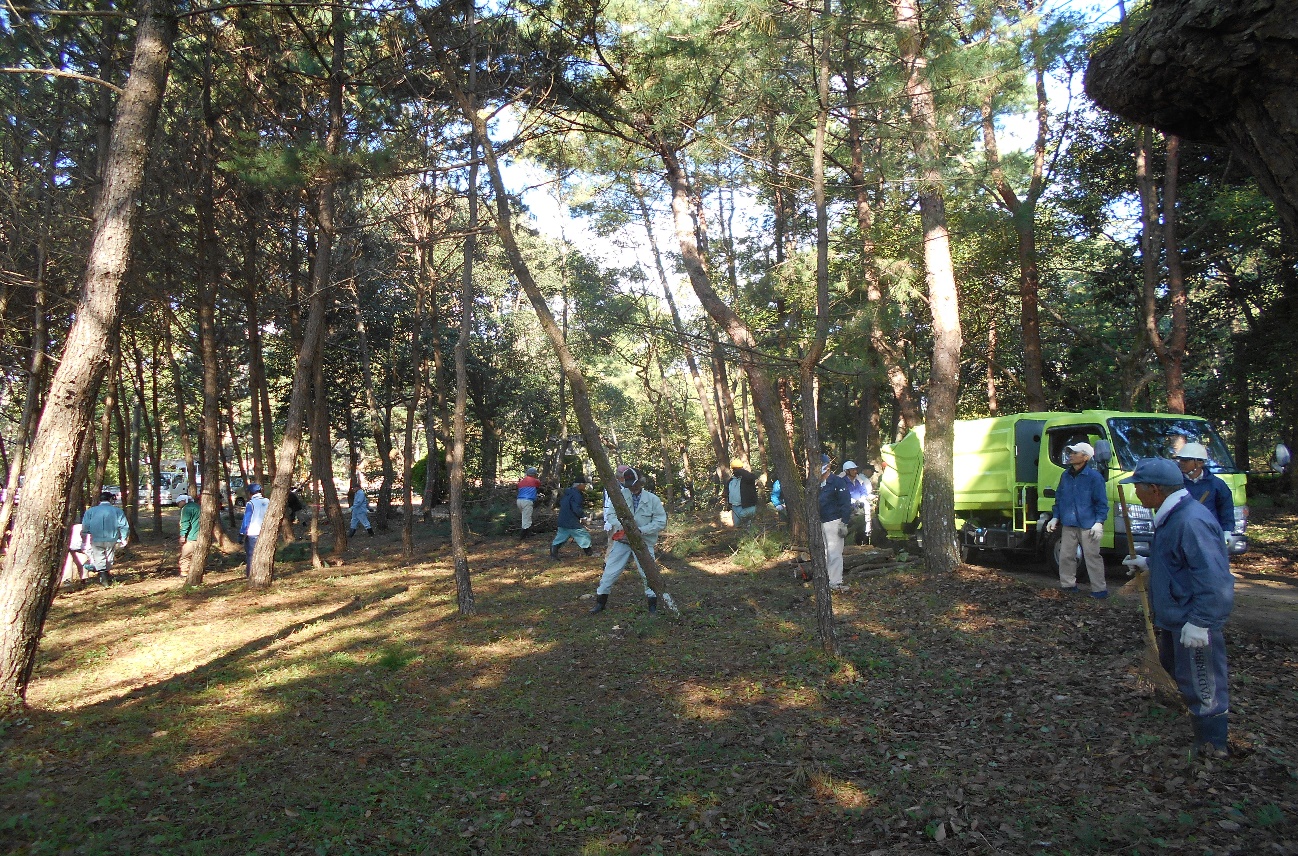 日時：令和3年　1月 23日（土）９：００～１２：００　　　　　　　　　　　　　　雨天の場合は30日(土)に延期　　集合場所：　杵築市守江　住吉公民館(住吉神社横)　　　　※伐採の枝を運ぶ作業が中心となります。　　　　奈狩江地区住民自治協議会奈多狩宿住吉海岸の松林を守る会　　　　　　　　☎　０９７８－６３－８０１１　（木村謙次郎）　　　　　　　　　検索　八幡奈多宮の歴史　・　松林を守る会